Конспект мастер - класса для родителей по совместной деятельности с детьми по познавательному и художественно эстетическому развитию «Чудо дерево»
Выполнил: 
Радзевич Светлана Алексеевна, 
воспитатель 
ГБДОУ №97Цель: Продолжать привлекать родителей к совместной деятельности с детьми.Задачи: - Познакомить с возможностью использования сухой листвы как материала для аппликации.- Закрепить полученные знания в совместной деятельности с родителями.- Научить родителей плодотворно работать в паре со своим ребенком.- Получить эмоциональное удовольствие от проделанной работы.Материалы: Ковролинограф, крона дерева 2 шт, декоративные листья жёлтые, зеленые, красные, иллюстрации по теме Осень, затонированные листы ватмана А3, жидкая коричневая краска, трубочки для выдувания, клей ПВА, сухие осенние листья, салфетки, аудио запись, передники и нарукавники.1 часть.Приветствие родителей и детей.Вступительный «ритуал» перед началом занятия:«1, 2, 3, 4, 5 начинаем мы играть                                     взмахи руками1, 2, 3, 4, 5 начинаем мы играть                                     хлопаем в ладоши»«Беседа об осени»Ребята, вы знаете какое сейчас время года? – Осень (показ картины)Осенью деревья украшены разноцветными листочками. - Посмотрите ребята на дерево (подойти к дереву, расположенному на ковролинографе вместе с детьми).- На нашем дереве нет листочков:(- Дима нет листочков - нет!)
(- Коля посмотри нет листочков - нет)
(- Даня где листочки на нашем дереве? Их нет!) (Дети обследуют дерево без листочков) - А вот они у нас на подносе! - Давайте украсим наше дерево разноцветными листьями (дети выполняют задание)- ребята какого цвета на нашем дереве листочки? – Желтые, зеленые.(- Дима какого цвета листочки на дереве? – расскажи – желтые и зеленые)
(- Коля какого цвета листочки на дереве? Это какой цвет? (желтый), а это какой цвет? (зеленый))
(- Даня давай посмотрим где желтые листочки? (показ совместно с Даней) Вот желтые листочки!(провести пальцем ребенка по листочку), - Даня а где зеленые листочки? Давай посмотрим, а, вот они зеленые (провести пальцем ребенка по листочку )). (Побуждать детей повторять слова за взрослым)- Ребята, а что еще осенью бывает? Посмотрите на картинку (показ картинки дует ветер, идет дождь) Давайте послушаем как дождик роняет свои капельки (прослушивание аудио записи)- Идет дождик. Откуда он капает – из тучки.  Покажите, как капельки капают (дети показывают на ладошку пальчиком кап, кап)- Молодцы ребята, а еще осенью дует сильный ветер.- Давайте послушаем как ветер дует (прослушивание аудио записи)- Ой как сильно дует! Давайте надуем щечки и подуем на ладошки (дети выполняют действие по подражанию).Летят листья по воздуху, кружит их ветер. Опускаются они на землю и получился красивый ковер под ногами.- Динамическая пауза: Давайте и мы поиграем. Вставайте, выходите ко мне.Мы листики осенние,На ветках мы сидим. (присесть)Дунул ветер – полетелиМы летели, мы летели (легкий бег по кругу)И на землю тихо сели. (присесть)Ветер снова набежал И листочки все поднял (легкий бег по кругу)Закружились, полетелиИ на землю тихо сели.- Здорово поиграли, вот только грустно нашему дереву одному стоять давайте все вместе сделаем ему друзей.2 часть.Вот все уже готовоПриглашаем вас в страну мастеров,Я Вас сегодня научу делать дерево из сухих листьев.Подойдите ко мне посмотрите - это листочки, которые  прилетели помочь нам смастерить «Чудо дерево», возьмите в руки листочек посмотрите на него. (поднос с сухими листьями.)Нам понадобится лист бумаги, он перед вами на столе, погладьте его своими ручками.Посмотрите, рядом стоит баночка с краской, а вместо кисточки у нас трубочка, с помощью которой мы будем рисовать наше дерево. А чтобы одежду и ручки не запачкать наденем фартуки и нарукавники.А теперь садитесь с мамами и папами за стол будем творить волшебство.(Выполняю поделку, комментируя свои действия)Посмотрите на мой лист бумаги он совсем пустой, но я возьму баночку с краской и капну на него капельку. Посмотрите, какая она красивая, а теперь я возьму волшебную трубочку и подую в нее. А, что будет если я подую через трубочку на капельку? Посмотрите, капелька побежала вверх, а если я посильнее подую, то капелька разбежится в разные стороны. Посмотрите это похоже на веточки? А теперь поиграем, с капельками, смотрите, у нас получилось ветвистое дерево. Правда здорово!!!Дерево мы нарисовали. А теперь подготовим наши листочки, в тарелочке мы будем их ломать на маленькие кусочки, вот так (ломаю листья в труху).Дальше я возьму клей и буду поливать им веточки дерева, как мне захочется, готово!А теперь самое главное, я беру сухие листочки и посыпаю густо там, где я нанесла клей, готово! Прижму ладошками. Вот и готово наше «Чудо дерево», правда  здорово получилось!А теперь давайте вы сами с родителями попробуете сделать такое красивое дерево!Дети с родителями выполняют, я помогаю.3 часть.А теперь давайте посмотрим какие красивые деревья у нас получились (рассматриваем, восхищаемся, фотографируемся на память).Заключительный ритуал прощание:«Ри - та – та, ри – та – та   вот и кончилась игра    (раскачивают руки)
Ри - та – та, ри – та – та     осенние деревья пока    (хлопают в ладоши, жест прощания махают рукой).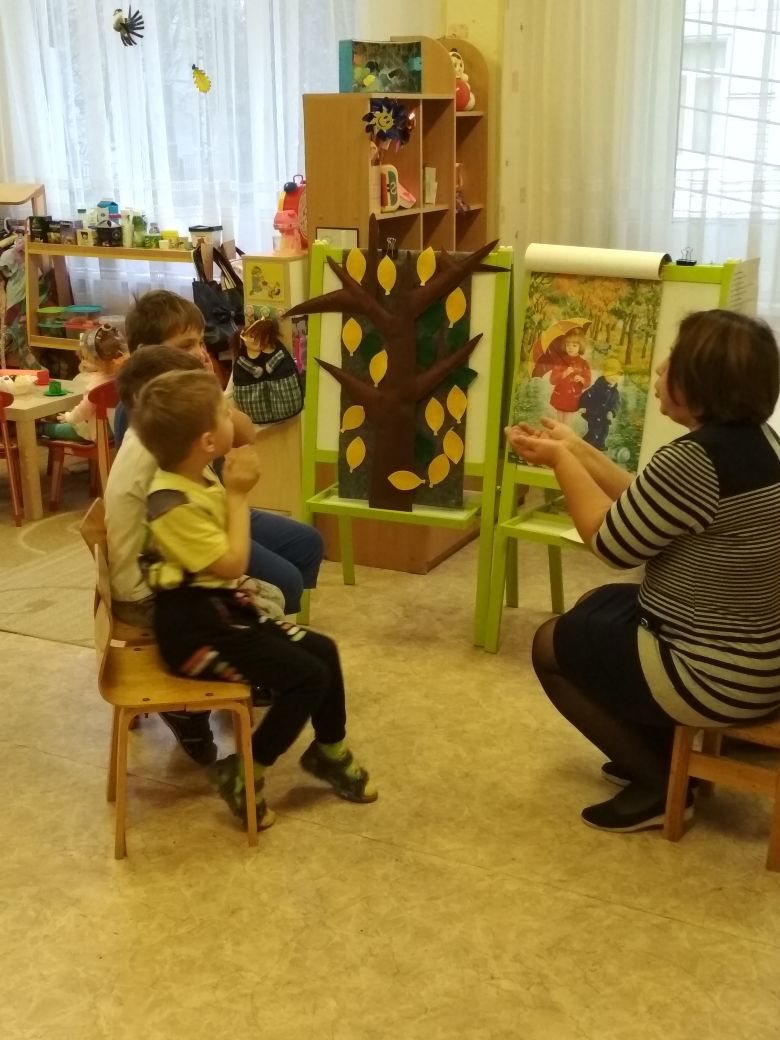 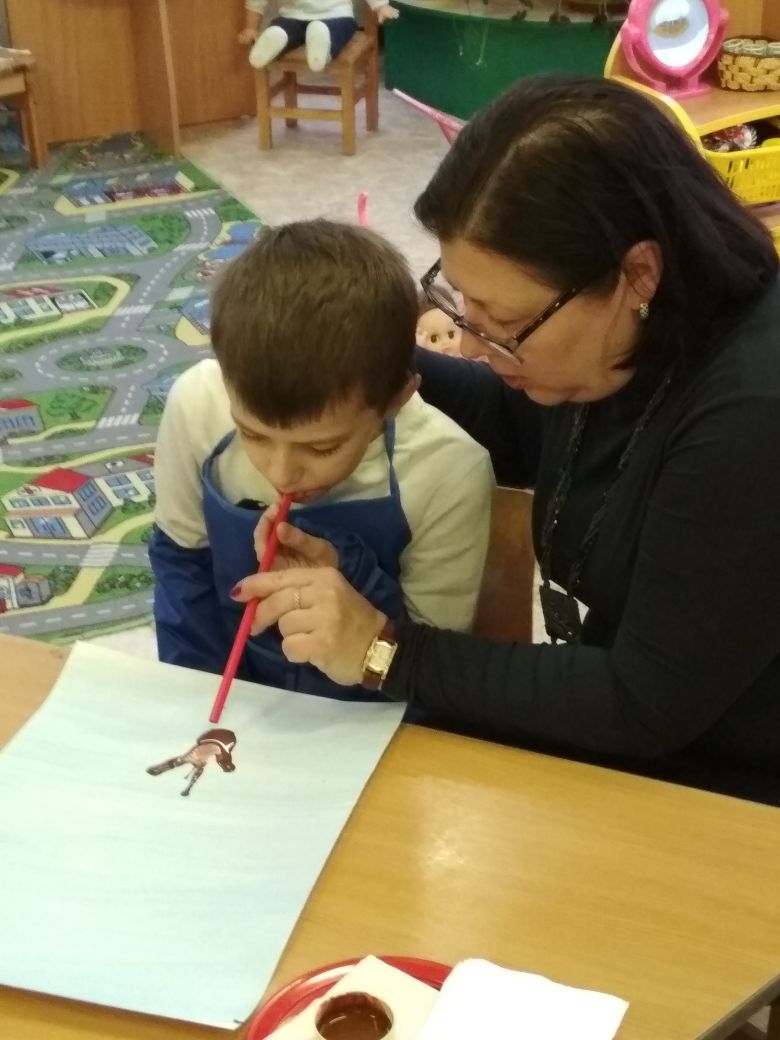 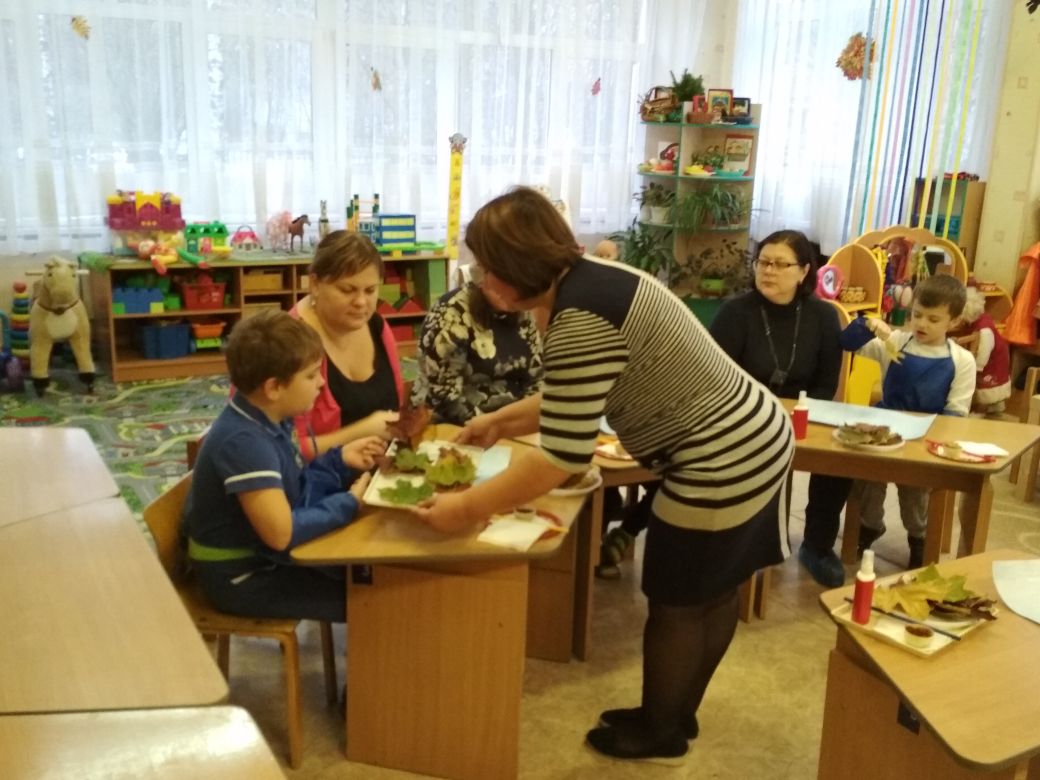 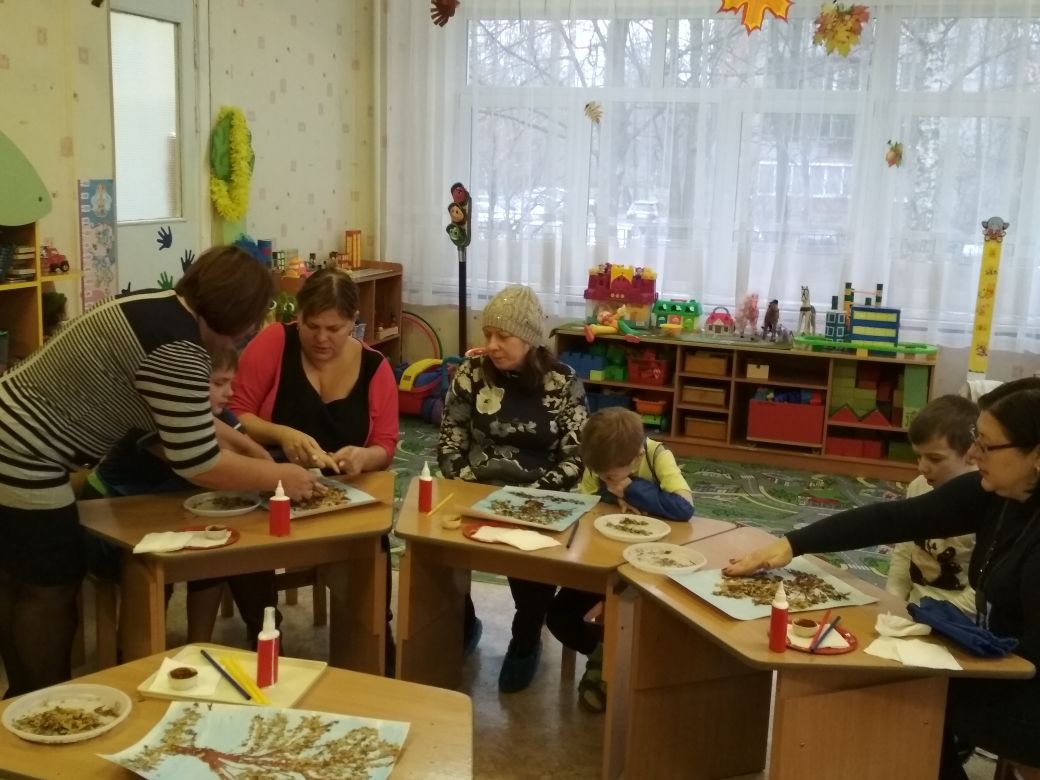 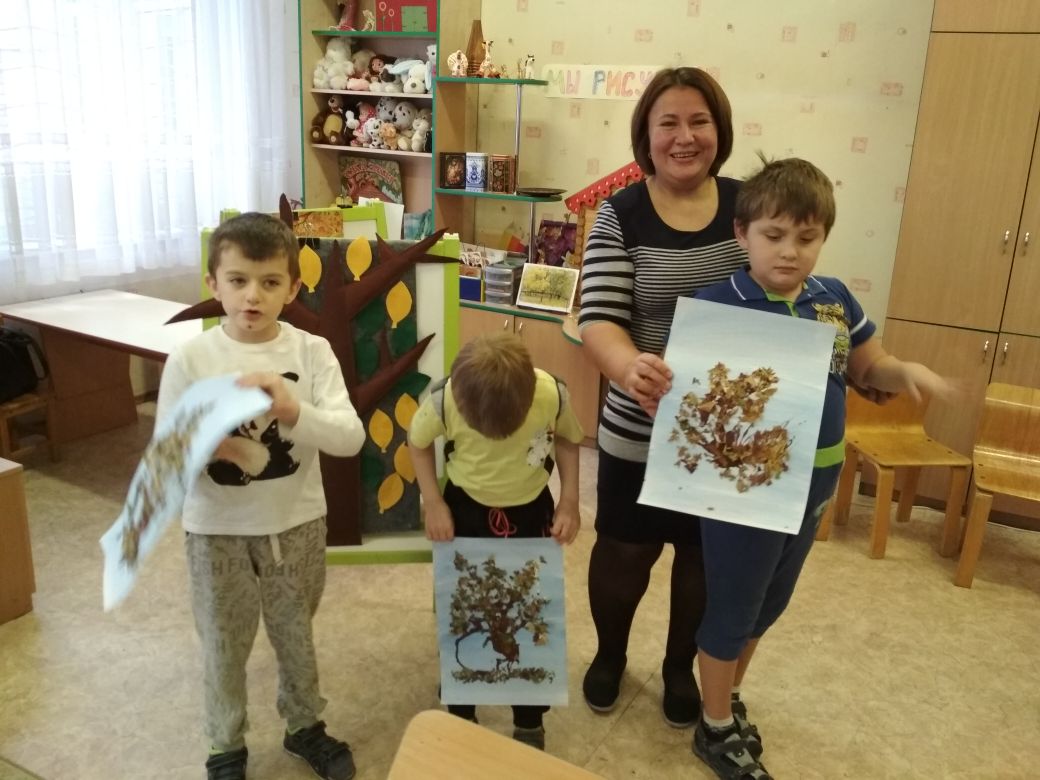 